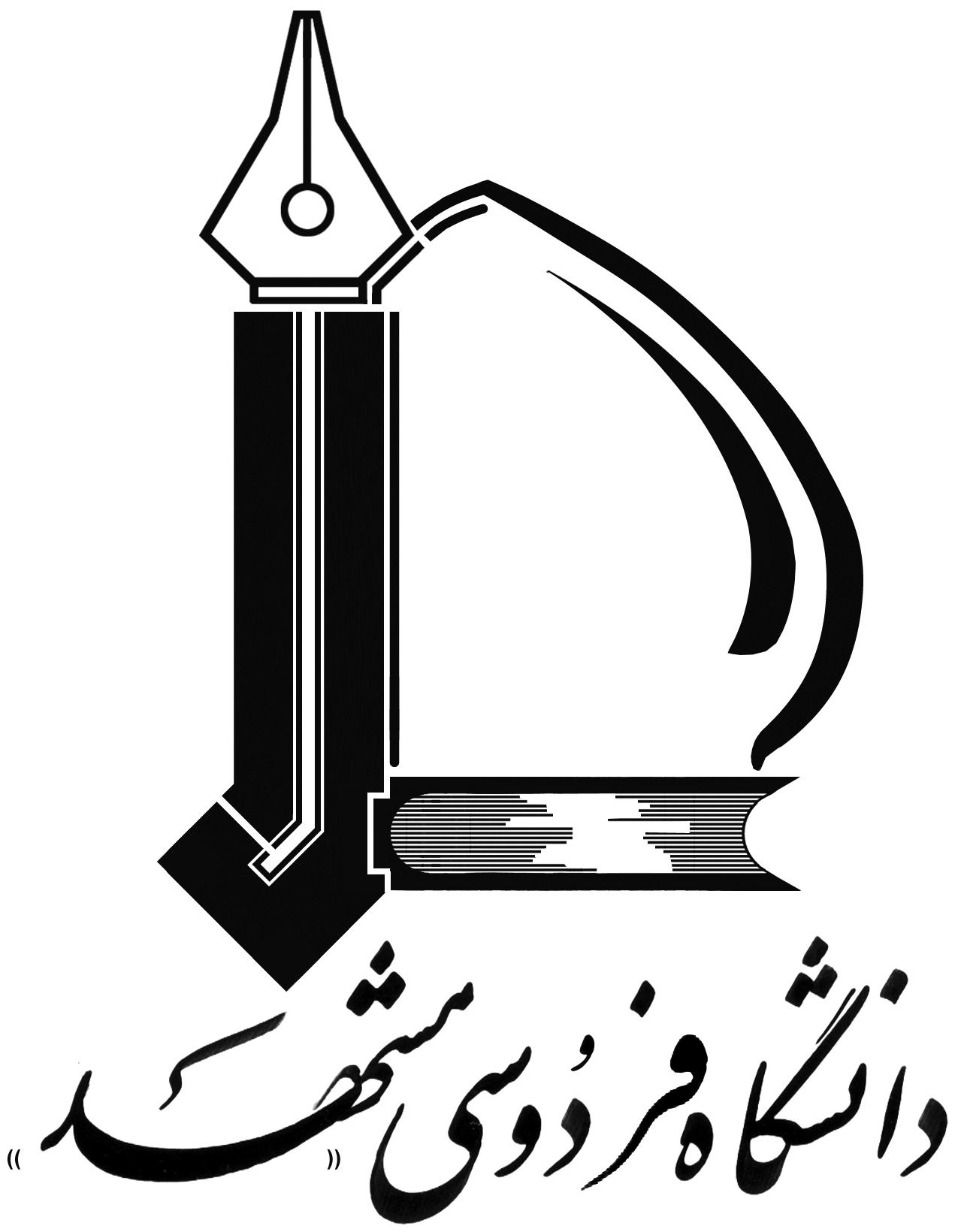 صورتجلسه دفاع از پايان‌نامه كارشناسي ارشد جلسـه دفاع از پايان نامـه آقاي/خانم ................ دانشجـوي دوره كارشناسي ارشد رشته ..........................گرايش .......................... در ساعت ........... روز ..................... در محل ................... دانشكـده ............................... با حضـور امضا كننـدگان ذيل تشـكيل گرديد. پس از بررسي هاي لازم، هيأت داوران پايان نامه نامبرده را با نمره به عدد  ............................ ، به حروف  ..................... و با درجه  ..................... مورد تأييد قرار داد / نداد.عنوان رساله...............................................................................................................................................................هيئت داوران                                                                   امضاداور: دكتر ........................................................               دانشیار گروه ................ دانشگاه ............................داور و نماينده تحصيلات تكميلي: دكتر ..............                ..............گروه ........... دانشگاه .............................استاد راهنما: دكتر .............................................                  ...............گروه ............... دانشگاه ......................استاد مشاور: دكتر .............................................                 ................گروه .............. دانشگاه ......................مدير گروه: دكتر .............................................................گروه ............. دانشگاه .......................